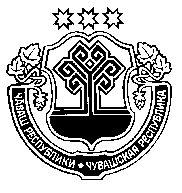 ____________ 2021 =. ________№	            28.12. 2021 г. № 1003+.м.рле хули	        г. Шумерля В соответствии с Федеральными законами от 6 октября 2003 г. № 131-ФЗ «Об общих принципах организации местного самоуправления в Российской Федерации», от 05 апреля 2013 г. № 44-ФЗ «О контрактной системе в сфере закупок товаров, работ, услуг для обеспечения государственных и муниципальных нужд», Законом Чувашской Республики от 18 октября 2004 г. № 19 «Об организации местного самоуправления в Чувашской Республике», Уставом города Шумерля Чувашской Республики» Администрация города Шумерля               п о с т а н о в л я е т:1. Признать утратившими силу следующие постановления администрации города Шумерля:- от 1 ноября 2013 г. № 902 «О дополнительных (неосновных) видах услуг, предоставляемых автономным учреждением «Многофункциональный центр по предоставлению государственных и муниципальных услуг» города Шумерли Чувашской Республики на платной основе»;- от 23 декабря 2013 г. № 1066 «О внесении изменений в Перечень дополнительных (неосновных) видов услуг, предоставляемых АУ «МФЦ» города Шумерли Чувашской Республики, утвержденный постановлением администрации города Шумерля от 1 ноября 2013 г. № 902»;- от 16 июня 2016 г. № 497 «О внесении изменений в Перечень дополнительных (неосновных) видов услуг, предоставляемых АУ «МФЦ» города Шумерли Чувашской Республики, утвержденный постановлением администрации города Шумерля от 1 ноября 2013 г. № 902».2. Настоящее постановление вступает в силу после официального опубликования.Глава администрации                                                                                                  В.А. ШигашевАтрашкина Н.В., 2-23-75О признании утратившими силу некоторых постановлений администрации города Шумерля